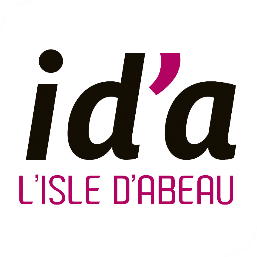 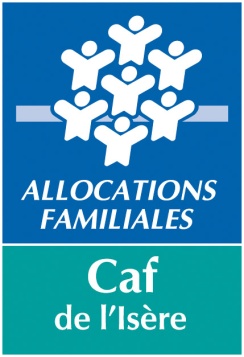 Questionnaire à destination des habitants  -En partenariat avec la Caisse d'Allocations Familiales de L’Isère,                        le Centre Social d’animation Municipal Michel Colucci, est chargé de réaliser un diagnostic de territoire afin de mieux connaître les attentes, les besoins de ses habitants, et créer une dynamique d'échanges. En effet, le Centre Social doit évaluer ses actions passées sur la période 2013/2017, et renouveler son contrat de projet sur la période 2018/2021.Pour en recueillir les données, un questionnaire a été établi et nous vous invitons à y répondre.Ce questionnaire est aussi disponible sur le portail famille (rubrique « Documents téléchargeables ») et sur le site de la mairie de L’Isle d’Abeau, www.mairie-ida.fr.Répondez de façon précise et la plus complète possible. Puis remettez le questionnaire avant le 31 janvier 2017 à la personne qui vous l’a transmis, ou déposez-le dans l’urne prévue à cet effet à l’accueil du :Centre Social Michel Colucci1 rue des Fouilleuses38080 L’Isle d’AbeauConformément aux exigences de la Commission Nationale de l'Informatique et des Libertés(CNIL), nous vous garantissons la confidentialité de vos réponses par le traitement anonyme des informations.Merci de votre participation.Myriam ALLEX BILLAUD Adjointe déléguée aux Politiquespubliques familiales et éducativesPour plus d’informations : 04 74 27 83 61 ou 06 08 63 25 03VIE FAMILIALE1 : Dans quel quartier de L’Isle d’Abeau habitez-vous ?……..……………………………………………………………………………………………Autre (Précisez si vous ne vivez pas sur la commune) :………….……………………………………………………………………………………….2 : Depuis combien d’années?…………………………………………………………………………………………………..3 : Quelle est votre catégorie socioprofessionnelle ?AgriculteurArtisanCadre ou profession intellectuelle supérieureChef d'entrepriseCommerçantDemandeur d'emploiEmployéEnseignantÉtudiant, lycéenHomme ou Femme au foyerOuvrierProfession libéraleRetraitéAutre (Précisez) :………………………………………………………………………………………….4 : Quelle est votre situation familiale ?En couple (marié ou non)CélibataireVeuf / veuveDivorcé(e)Autre (Précisez) :………………………………………………………………………………………….5 : Dans quel tranche d’âge vous situez-vous?Moins de 18 ans18 – 25 ans26 – 35 ans36 – 45 ans46 – 55 ans56 – 65 ansPlus de 65 ans6 : Avez-vous de la famille et des amis à proximité ?OuiOui, dans un rayon de 100 kmsNonJe ne souhaite pas répondre à cette question 7 : Avez-vous des enfants ?OuiNonOui, mais ils ont pris leur indépendance8 : Combien d'enfants avez-vous encore à charge ?1234plus de 49 : À quelle(s) tranche(s) d’âge appartient/appartiennent-il(s) ?Moins de 3 ansDe 3 à 6 ansDe 7 à 12 ansDe 13 ans à 18 ansPlus de 18 ans10a : Partent-ils en vacances? OuiNon10b : Si oui, comment partent-ils? (cochez la/les case(s) appropriée(s))Vacances collectivesVacances avec les parentsVacances dans la famille (chez les grands-parents...)Autre (Précisez) :.………………………………………………………………………………………...10c : Sinon, pour quelle raison ? (cochez la/les case(s) appropriée(s))Ils ne le veulent pasC'est trop cherIls sont  trop grandsIls préfèrent rester avec leurs copainsJe ne sais pas comment m'y prendre pour organiser leur départAutre (Précisez) :.....……………………………………………………………………………………….10d : Fréquentent-ils un mode d'accueil?OuiNonPourquoi ?…………………………………………………………………………………………………10e : Quel(s) mode(s) d'accueil? (cochez la/les case(s) appropriée(s))Accueil à domicileAccueil chez une assistante maternelleAccueil collectifAccueil périscolaireAccueil de loisirs (mercredi et vacances scolaires)Point jeuneLudothèqueAutre (Précisez) :…………………………………………………………………………………………10f : Êtes-vous satisfait(e) de ce(s) mode(s) d'accueil ?OuiAssez satisfaitPas tout à faitNon10g : Vous n’êtes pas (ou peu) satisfait : pourquoi ?…………………………………………………………………………………………………..11 : Vos enfants sont-ils scolarisés?OuiNon12 : Quel(s) est (sont) leur niveau scolaire ? (cochez la/les case(s) appropriée(s))MaternelleÉlémentairePrimaireSecondaire (Collège ou Lycée)Études supérieuresVIE SOCIALE13 : Comment vous déplacez-vous? Numérotez les dans l'ordre de vos préférences de 1 à 10 (1 étant le plus fréquent)_  À pieds_  Deux-roues (motorisé ou non)_  Voiture_  Transports en commun (bus, train...)_  Transports à la demande_  Transports adaptés (handicap...)_  Je me fais transporter par quelqu'un (famille, ami, voisin...)_  Je n'ai pas les moyens de me déplacer_  Je ne me déplace plus_  Autre type de déplacement14 : Connaissez les animations (manifestations culturelles, associatives, sportives, municipales...) de la commune telles que le Carnaval de printemps ou L’Isle Ô Soleil? OuiNon15 : Si votre réponse est négative, pouvez-vous nous apporter une précision ?…………………………………………………………………………………………………..16 : Par quel biais êtes-vous informé (e) de ces manifestations ou animations ? Cochez la/les case(s) appropriée(s) :Journaux locauxBouche à oreilleRadioAffichageInformation dans les boîtes à lettresInternet et newsletterLe portail familleLe site de la mairieLe magazine communalPar des tracts distribuésAutre (Précisez) :…..……………………………………………………………………………………….17 : Participez-vous aux manifestations communales ?OuiNon  Si oui, à quel endroit ? (cochez la/les case(s) appropriée(s))Dans mon quartierAu centre socialSur la communeDans l’école de mon quartierÀ l’extérieur de ma communeAutre (Précisez) :………………………………………………………………………………………….18 : Pourquoi n'y participez-vous pas ? (cochez la/les case(s) appropriée(s))C'est trop cherC'est trop loinJe n'ai pas suffisamment de tempsJe n'ai pas les moyens de me déplacerJ'ai des difficultés pour faire garder mes enfantsPar méconnaissance de ce qui se faitJ'ai des difficultés à aller vers les autresAutre (Précisez) :……..…………………………………………………………………………………….19 : Quelles sont les activités ou animations que vous aimeriez trouver à proximité dans votre commune ?Activités de loisirs (couture, tricot,...)Activités d'accès à la culture (atelier théâtre, chant, poésie...)Activités collectives (jeux de société, de cartes...)Activités sportivesActivités extérieures (jeux de piste, marche, jardins collectifs...)Rencontre avec d'autres parents, d'autres familles...Activités créatives (peinture, poterie, création...)Autres (Précisez) :……………………………………………………………………………………………………………………………………………………………………………………20 : Que faites-vous de votre temps libre ?………………………………………………………………………………………………………………………………………………………………………………………………………………………………………………………………………………………………………21 : Quelles sont vos disponibilités ? (cochez la/les case(s) appropriée(s))Le mercrediLe samedi Le dimancheEn soiréeVOTRE AVIS SUR  « Qu'est-ce qu’un Centre Social ? »22 : Qu'est-ce qu'un Centre Social pour vous? ……………………………………………………………………………………………………………………………………………………………………………………………………………………………………………………………………………………………………….23 : Connaissez-vous le Centre Social d’animation municipal Michel Colucci ?OuiNonSi oui, par quelles activité(s) ?……………………………………………………………………………………………………………………………………………………………………………………………………………………………………………………………………………………………………..24 : Quels sont selon vous les points forts du Centre Social Michel Colucci ?……………………………………………………………………………………………………………………………………………………………………………………………………………………………………………………………………………………………………….25 : Quels sont selon vous les points faibles du Centre Social Michel Colucci ?……………………………………………………………………………………………………………………………………………………………………………………………………………………………………………………………………………………………………….26 : Qu'aimeriez-vous trouver au Centre Social Michel Colucci?………………………………………………………………………………………………………………………………………………………………………………………………………………………………………………………………………………………………………27: Avez-vous des suggestions à nous faire ?………………………………………………………………………………………………………………………………………………………………………………………………………………………………………………………………………………………………………28 : Connaissez-vous les animations proposées à l’extérieur par le Centre Social ? (cochez la/les case(s) appropriée(s))Au LCR Picasso Dans les écoles (ALSH)Dans les quartiersDans les gymnases29 : Quels types d’activités aimeriez-vous y trouver ?……………………………………………………………………………………………………………………………………………………………………………………………………30 : Aimeriez-vous que le Centre Social soit présent dans votre quartier ?OuiNonQuel quartier ? …………………………………………………………………………………Quelles animations (culturelles, de loisirs, sportives….) ?…………………………………………………………………………………………………..…………………………………………………………………………………………………..31 : Par quel biais, connaissez-vous les activités du Centre Social Colucci ? ……….………………………………………………………………………………………….32 : Comment aimeriez-vous être informé des activités du Centre Social Colucci ?……………………………………………………………………………………………………………………………………………………………………………………………………33 : Connaissez-vous le comité d’usagers du centre social (collectif d’usagers qui participent à la vie et aux animations du Centre Social Colucci) ?OuiNon34 : Aimeriez-vous participer à la vie du Centre Social, à ses projets et être consulté sur les activités mises en place ?OuiNon35 : Quelles sont vos disponibilités pour participer à des animations, et à la construction de projets ?……………………………………………………………………………………………………………………………………………………………………………………………………36 : Souhaitez-vous être informé du résultat du questionnaire et être associé à la réflexion autour des animations ?OuiNon37 : Laissez-nous vos coordonnées. Celles-ci resteront confidentielles.(Facultatif)Nom et prénom : …………………………………………………………………….Adresse mail : ……………………………………………………………………….Téléphone : ………………………………………………